UNEFAPROGRAMA DIDACTICA GENERALMaestra Zoraya HernándezCompetencias generalesLos fundamentos teóricos de la enseñanza.El legado metodológico y las corrientes didácticas actuales aplicadas a la Educación Infantil.El legado metodológico y las corrientes didácticas actuales aplicadas a la Educación Primaria.Los condicionantes legislativos de la actividad educativa.El rol del profesor: principales funciones y rasgos distintivos.Los procesos de diseño, desarrollo y evaluación del currículo: elementos del currículo, ámbitos y agentes de decisión curricular.Competencias específicasAnalizar y valorar los distintos componentes del currículo.Interpretar y aplicar la legislación que regula la actividad educativa.Diseñar documentos institucionales y curriculares: programaciones didácticas, unidades didácticas de trabajo, adaptaciones curriculares.Diseñar, planificar y evaluar actividades de enseñanza aprendizaje adaptadas a las características evolutivas de los alumnos.MetodologíaLa metodología adoptada en esta asignatura para el aprendizaje y evaluación de sus contenidos se encuentra adecuada a la modalidad de enseñanza a distancia. Por ello, entendemos que el alumnado debe ser sujeto agente de su propio aprendizaje.La labor docente del profesor es la de constituirse en un recurso para el trabajo del alumno, programando actividades didácticas, poniendo a disposición de los estudiantes los materiales sobre los que éstos deberán trabajar y asistiéndoles de manera totalmente personalizada a través de los medios establecidos para tal fin.Contenidos y programaciónI. LA DIDÁCTICA: ANTECEDENTES Y MARCO TEÓRICO. Primera semana1.1. Origen y evolución del concepto de Didáctica1.2. Componentes didácticos del proceso de enseñanza-aprendizaje.II. EL PROCESO DE ENSEÑANZA Y APRENDIZAJE. Segunda semana2.1. Concepto de enseñanza: diversos enfoques.2.2. Concepto de aprendizaje: diversos enfoques2.3. La innovación en el proceso de enseñanza-aprendizaje.III. MODELOS PARA LA INNOVACIÓN Y MEJORA DE LOS PROCESOS DE ENSEÑANZA Y APRENDIZAJE. Segunda semana3.1 Concepto de modelo de enseñanza-aprendizaje.3.2 Tipos de modelos didácticos.a) Modelos para mejorar el procesamiento de la información. b) Modelos para favorecer un aprendizaje social. c) Modelos para desarrollar una enseñanza individualizada. d) Modelos para favorecer el desarrollo personal (en términos de autoconcepto, autonomía, aprendizaje auto-regulado...).3.3 Experiencias de innovación didáctica en el ámbito de la Educación Primaria.E-learning y recursos educativos emergentes para el cambio e innovación de los procesos de enseñanza y aprendizaje.IV. DISEÑO Y DESARROLLO DEL CURRÍCULUM. Tercera semana4.1. Concepto de currículum.4.2. Diseño del currículum.4.2.1. Fuentes4.2.2. Fases4.3. Elementos del curriculum.4.4. Modelos curriculares e implicaciones educativas.V. PROCESO DE ADAPTACIÓN DEL CURRICULUM. Tercera semana5.1. Niveles de concreción curricular en el marco del Proyecto Educativo de Centro.5.2. Programaciones didácticas de Centro.5.3. Programación de Unidades Didácticas.VI. LA PROGRAMACIÓN DE AULA DESDE COMPETENCIAS. Cuarta semana6.1. Funciones de la programación de aula6.2 Componentes fundamentales de la programación.6.3. Importancia de programar a partir de competencias: directrices básicas para promover la calidad delaprendizaje.6.4 Prácticas educativas eficientes.VII. LA EVALUACIÓN DEL PROCESO DE ENSEÑANZA Y APRENDIZAJE. Cuarta semana7.1. El concepto de evaluación.7.2. Ámbitos y fines de la evaluación.7.3. Tipos de evaluación.7.4. Instrumentos de medida para la evaluación de los aprendizajes en el aula.7.5. La programación de la evaluación.VIII. FUNCIONES DEL PROFESOR. Primera semana8.1 La función docente8.2 Orientación y tutoría8.3 El profesor investigador.8.4 Funciones vinculadas a la gestión.Resultados del aprendizaje:Se espera que los estudiantes adquieran las competencias descritas en la medida que sean capaces de responder satisfactoriamente a los siguientes objetivos de aprendizaje:- Reconocer el valor de la Didáctica en el marco de las Ciencias de la Educación (qué papel ocupa, para qué sirve, cómo se relaciona con otras disciplinas, en qué aspectos centra su atención en la Educación Primaria...).- Ponderar la relevancia de los componentes didácticos en los procesos de enseñanza y aprendizaje.- Analizar el concepto de currículo a partir de diferentes definiciones aportadas por especialistas en este campo.- Explicar las fuentes, elementos y diferentes modalidades del diseño curricular, atendiendo a sus bases y fundamentos en la etapa de Educación Primaria.- Elaborar propuestas de programaciones didácticas en el marco de un proyecto educativo de centro y realizar su posterior concreción a partir de una programación de aula.- Valorar la potencialidad de diferentes modelos de enseñanza y su aplicabilidad en el aula a fin de facilitar los aprendizajes en el periodo de 6 a 12 años, desde una perspectiva globalizadora e inclusiva.- Reconocer las funciones básicas del Maestro de Educación Primaria y analizar los distintos roles que debe asumir tanto individualmente como en colaboración con otros agentes educativos y profesionales del centro.- Analizar distintos tipos de recursos tecnológicos de la información y la comunicación, su valor didáctico en la Educación Primaria, así como su impacto social y educativo en esta etapa.- Valorar de forma crítica la información audiovisual que contribuye a los aprendizajes, a la educación en valores y a la riqueza cultural.- Explicar los diferentes tipos de evaluación en la etapa de Educación Infantil: según su finalidad o función, según su extensión, según los agentes evaluadores y según el momento de aplicación.- Diseñar un modelo de evaluación del proceso y resultados de aprendizaje teniendo en cuenta los criterios de validez y fiabilidad. 
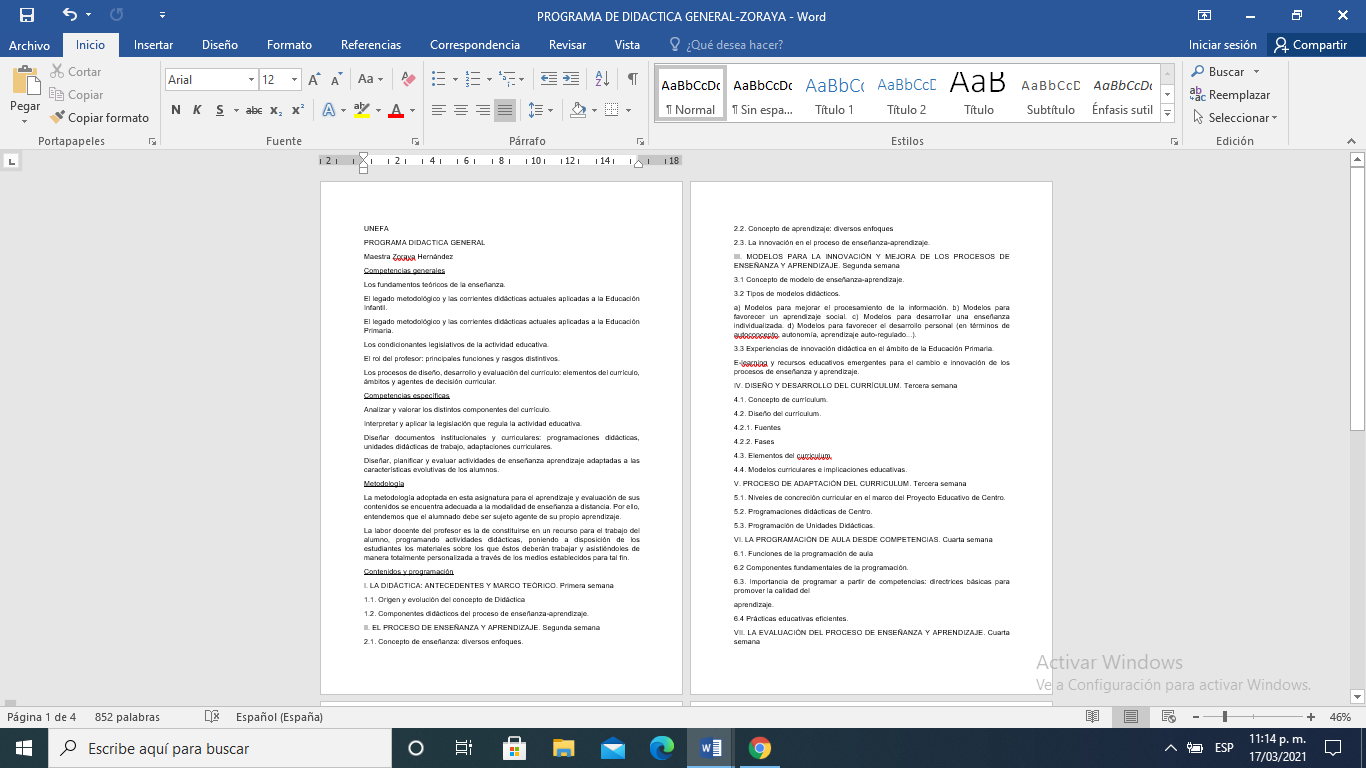 